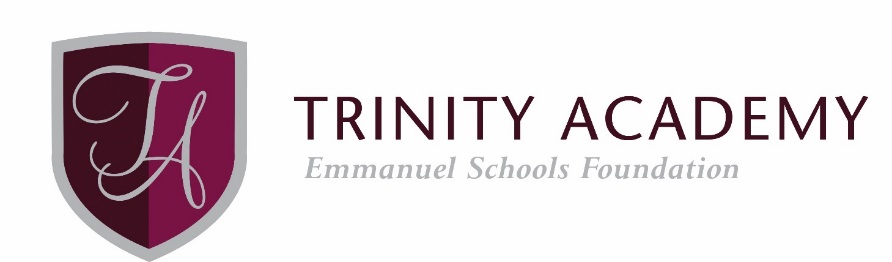 Role Profile - Building TechnicianResponsible to the Building Services Manager and Senior Building Technician. Main Duties:The Building Technician will be responsible for all external areas of Trinity Academy.Working on a shift system the Building Technician is responsible to the Facilities Manager and Senior Building Technician.  You are responsible for the grounds maintenance, all porterage activities within the Academy, the management of lettings and site security. Main duties include:Security and Lettings Keyholder duties – opening and locking up of Academy site and buildings Including the setting and un-setting of the intruder alarmLiaise with remote monitoring station as requiredSupervision of lettings and eventsManagement of visitors outside normal working hoursReception duties as requiredTraffic management duties as necessaryCarry On-call phone on rota basisRespond to call outs as requiredGrounds MaintenanceTo ensure that the grounds of the Academy are maintained to the highest of standards. Including:Maintenance of all grassed areasWeekly maintenance of the All Weather Pitch and MugaRegular maintenance of the ‘pond’ areaRegular maintenance of the paved/tarmac areas including the playground, car park, paths and vehicular access routesPlanned regular maintenance of all shrubs, bushes, trees and flower bedsRegular checking and removal of all weedsManagement of outside contractors (as needed)Regular removal of litter and graffiti and emptying of external binsRegular cleaning of outside windows and window ledgesMaintain and keep tidy the compound areasMaintenance of grounds plant and equipmentPorterage Setting up and down of seating/staging and furniture for school assemblies and other eventsTo undertake porterage of deliveries and any other items as requestedBuilding MaintenanceTo assist in the maintenance of the Academy buildingsHeating, ventilation, mechanical and electrical servicesTo carry out and document daily checks of the key plant and equipmentTo ensure all fire exits are kept clear at all timesGas, Electricity, and WaterTo check meters and maintain a log of readings takenAdministrationCheck the Helpdesk ‘Every’ on a regular basis and complete appropriate tasks that have been assigned to you by the Facilities Manager or Senior Building TechnicianAdditional Specific Duties  Carry out regular litter picking ensuring the external areas are kept free of litter and to a high standardAssist the cleaning staff as necessaryTraffic management duties as requiredAssist the Facilities Manager and Senior Building Technician with any appropriate tasksWithin reasonable limits be amenable to changing hours of work, covering of holidays, sickness and overtime workingSuch other reasonable duties as shall from time to time be required by the Principal and which are within the capability and skill of the employee